u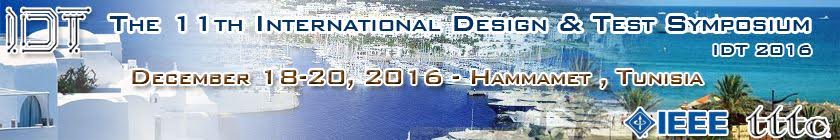 REGISTRATION FORM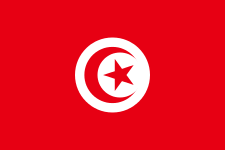 (For Tunisian Participants)Paper1 ID:				Paper2 ID (if exists):Registration Rules:Each paper MUST be registered at Regular rate in order to get it published.One registration covers two papers at max.One registration **With Accommodation includes 3 nights’ accommodation (from December 17 to December 20, 2016) in double room (all in Soft, Hotel (5*)), Conference Material, banquet. One registration *Without Accommodation includes Conference Material, lunch, coffee break and banquet.The accepted but not presented manuscripts will not be included in the conference proceedings.Supplement single room for 30TND/night.The accompanying participants' fee are as following:Adult: 110TND/night, All inclusive SoftChild: Up To 2Years Free          From 2 years to 12Years  55 TND/nightThe accompanying banquet’s fee is 80 DT/person.Late Registration Fees: from December 04 to December 10, 2016 (+ 100 TND per paper).Please note that your registration will not be processed until your payment has been received.If your order form (Bon de commande) is not ready before December 04, 2016, you can send a guaranty cheque and then take it when you give the prepared order form.The IDT’16 Registration Form, payment proof and IEEE Copyright and camera ready in .zip Form must be submitted via the IDT’16 Web Site, by December 04th, 2016.Bank details for wire transfer:For supplemental information, please send an email to contact.idt2016@ceslab.orgPlease INCLUDE the following information in the transaction remark: IDT 2016, your name and your paper ID in order to make your transfer easier for us to confirm.The undersigned confirms to accept the condition of the registration.Date:					Signature: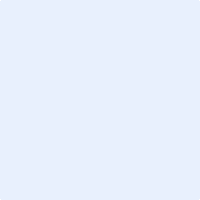 Title:Student: IEEE Member: If yes, IEEE number: First Name:Family Name:Email:Email:Affiliation (Institute / University / Company…):  Affiliation (Institute / University / Company…):  Address: Address: Phone: Fax: Conference fees*Without Accommodation**With AccommodationAmountIEEE Regular Member500 TND650 TND0,00 TNDNon IEEE Regular Member550 TND700 TND0,00 TNDIEEE Student Member(participants without papers)450 TND600 TND0,00 TNDNon IEEE Student Member(participants without papers)500 TND650 TND0,00 TNDIndustrial Registration750 TND800 TND0,00 TNDAccompanying Person Adult (110 TND/night):0 0,00 TNDAccompanying Person Child (55 TND/night):0 0,00 TNDLate Registration fees(+100 TND)Late Registration fees(+100 TND)Late Registration fees(+100 TND)0,00 TNDTOTAL PAYMENT :TOTAL PAYMENT :TOTAL PAYMENT : 0,00 TNDAccountholder:« Association Tunisienne des Techniques  Numériques et de l’Automatique» : ATTNA  (IDT’16)Bank name: Société Tunisienne de Banque (STB) Address: Rue FarhatHached, 3069 Sfax, TunisiaAccount number: 10 700 039 2028 301788 82IBAN code: TN 59 1070 0039 2028 3017 8882Swift code: STB KTNTT 940